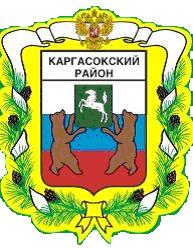 МУНИЦИПАЛЬНОЕ ОБРАЗОВАНИЕ «Каргасокский район»ТОМСКАЯ ОБЛАСТЬАДМИНИСТРАЦИЯ КАРГАСОКСКОГО РАЙОНАИ.о Главы Каргасокского района						           Ю.Н.МикитичМ.Н.Чебыкина2-13-54УТВЕРЖДЕНЫпостановлением АдминистрацииКаргасокского районаот 18.07.2016 № 199Приложение № 1Приложение № 5 к Порядку предоставления субсидий на развитие личных подсобных хозяйств и субсидий на развитие крестьянских (фермерских) хозяйствКОЭФФИЦИЕНТЫПЕРЕВОДА ПОГОЛОВЬЯ СЕЛЬСКОХОЗЯЙСТВЕННЫХ ЖИВОТНЫХВ УСЛОВНЫЕ ГОЛОВЫУТВЕРЖДЕНЫпостановлением АдминистрацииКаргасокского районаот 18.07.2016 № 199Приложение № 2Приложение № 6к Порядку предоставления субсидий на развитие личных подсобных хозяйств и субсидий на развитие крестьянских (фермерских) хозяйствСТАВКИНА СОДЕРЖАНИЕ МОЛОДНЯКА СКОТАУТВЕРЖДЕНЫпостановлением АдминистрацииКаргасокского районаот 18.07.2016 № 199Приложение № 3Приложение № 7 к Порядку предоставления субсидий на развитие личных подсобных хозяйств и  субсидий на развитие крестьянских (фермерских) хозяйств ВИДЫ РАСХОДОВ И СТАВКИНА ОБЕСПЕЧЕНИЕ ТЕХНИЧЕСКОЙ И ТЕХНОЛОГИЧЕСКОЙ МОДЕРНИЗАЦИИУТВЕРЖДЕНАпостановлением АдминистрацииКаргасокского районаот 18.07.2016 № 199Приложение № 4Приложение № 8к Порядку предоставления субсидий на развитие личных подсобных хозяйств и субсидий на развитие крестьянских (фермерских) хозяйствСправка о наличии скота,прошедшего процедуру идентификации животныхметодом чипирования или биркованияГражданин, ведущий ЛПХ ___________________________________________						(Фамилия, Имя, Отчество)Адрес подсобного хозяйства ___________________________________________________________________________________________________________	В хозяйстве имеется следующее поголовье животных:Достоверность сведений, указанных в справке подтверждаю.Гражданин, ведущий ЛПХ ____________________	_____________________						(подпись)			(Фамилия, инициалы)«___» _______________ 2016 г.Сведения по молодняку скота, прошедшему процедуру идентификации (методом чипирования или биркования) подтверждаю.Ветеринарный врач/фельдшерОГБУ «___________________________________________________»	______________	_____________________							(подпись)		(Фамилия, инициалы)«___» _______________ 2016 г.                                                   М.П. УТВЕРЖДЕНАпостановлением АдминистрацииКаргасокского районаот 18.07.2016 № 199Приложение № 5Приложение № 9 к Порядку предоставления субсидий на развитие личных подсобных хозяйств и  субсидий на развитие крестьянских (фермерских) хозяйствСправка-расчётпричитающихся субсидий на развитие личных подсобных хозяйств (на содержание молодняка скота)за ______________________________________________ 2016 годаНаименование получателя субсидии _________________________________ИНН получателя субсидии _________________________________________________Почтовый индекс и адрес получателя субсидии ________________________________№ контактного телефона ___________________________________________________Гражданин, ведущий личное подсобное хозяйство ____________________________ «___» ___________________________ 2016 годПОСТАНОВЛЕНИЕПОСТАНОВЛЕНИЕПОСТАНОВЛЕНИЕ18.07.2016№ 199 О внесении изменений в постановление Администрации Каргасокского района от 01.06.2016 № 164 «Об утверждении порядка предоставления субсидий на развитие личных подсобных хозяйств и субсидий на развитие крестьянских (фермерских) хозяйств»В соответствии с постановлением Администрации Томской области от 08.02.2016 № 36а «Об утверждении положений о предоставлении бюджетных средств на государственную поддержку сельскохозяйственного производства Томской области»Администрация Каргасокского района постановляет:1. Внести в постановление Администрации Каргасокского района от 01.06.2016 № 164 «Об утверждении порядка предоставления субсидий на развитие личных подсобных хозяйств и субсидий на развитие крестьянских (фермерских) хозяйств» (далее - Постановление) следующие изменения: 1. Пункт 3 Порядка предоставления субсидий на развитие личных подсобных хозяйств и субсидий на развитие крестьянских (фермерских) хозяйств (далее - Порядок), утвержденного указанным Постановлением приложения (далее Порядок) дополнить подпунктами 2) и 3) следующего содержания:«2) на возмещение части затрат на обеспечение технической и технологической модернизации (в том числе затрат по договору кредита (займа) (без учета процентов) по ставкам согласно приложению № 7 к  Порядку (Приложение №3), но не более 150 тыс. рублей в год на одно ЛПХ, при условии наличия не менее 3 голов коров или не менее 10 условных голов скота по состоянию на 1-е число месяца, в котором подается заявление о предоставлении субсидии. Коэффициенты перевода поголовья сельскохозяйственных животных в условные головы применяются в соответствии с приложением № 5 к  Порядку (Приложение № 1);3) на содержание молодняка скота по ставкам согласно приложению № 6 к  Порядку (Приложение №2) при условии обязательной первичной идентификации животных методом чипирования или биркования».2. Пункт 4 Порядка дополнить подпунктом 2) следующего содержания:«2) на возмещение части затрат на обеспечение технической и технологической модернизации по видам расходов и ставкам согласно приложению № 7 к  Порядку (Приложение №3), не более 400 тыс. рублей в год на одно КФХ, при условии наличия не менее 10 условных голов скота или 50 га посевных площадей, но не более 250 тысяч рублей за единицу техники, оборудование, оказанной услуги.»3. Пункт 6 Порядка дополнить подпунктами 5) - 7) следующего содержания:«5) по субсидии, указанной в подпункте 2) пункта 3 настоящего Порядка, - заверенные получателем субсидии копии:документов, подтверждающих приобретение  новой техники, оборудования и материалов (договоров, актов приема-передачи и накладных);договоров на выполнение работ (оказание услуг) и документов, подтверждающих выполнение работ (оказание услуг) (актов выполненных работ (оказанных услуг);паспортов транспортных средств, самоходных машин и других видов техники с отметкой о постановке в установленном порядке на учет;договоров кредита (займа) и платежных документов, подтверждающих погашение кредитов (займов), - при осуществлении затрат за счет кредитных или заемных средств;платежных документов, подтверждающих осуществление платежей получателем субсидий в безналичном порядке при приобретении техники, оборудования и материалов;6) по субсидии, указанной в подпункте 3) пункта 3 настоящего Порядка: - справка о наличии скота, прошедшего процедуру первичной идентификации животных методом чипирования или биркования (согласно Приложению № 8 к  Порядку) (Приложение №4); - справка-расчёт причитающейся субсидий на развитие личных подсобных хозяйств (на содержание молодняка скота)  (согласно Приложению № 9 к  Порядку) (Приложение №5);7) по субсидии, указанной в подпункте 2) пункта 4 настоящего порядка, - заверенные получателем субсидии копии:договоров на приобретение техники, машин, оборудования и материалов и документов, подтверждающих их приобретение (актов приема-передачи и товарных накладных);договоров на выполнение работ (оказание услуг) и документов, подтверждающих выполнение работ (оказание услуг) (актов выполненных работ (оказанных услуг);паспортов транспортных средств, самоходных машин и других видов техники с отметкой о постановке в установленном порядке на учет;договоров кредита (займа), графиков погашения кредита (займа) и платежных документов, подтверждающих погашение кредитов (займов), - при осуществлении затрат за счет кредитных или заемных средств;отчеты по форме N 3-фермер "Сведения о производстве продукции животноводства и поголовье скота", за исключением участников мероприятия по поддержке начинающих фермеров, зарегистрированных и получивших грант в текущем году;платежных документов, подтверждающих осуществление платежей получателем субсидий в безналичном порядке при приобретении техники, машин, оборудования и материалов, выполнении работ (оказании услуг)».4.В подпункте 4 пункта 6 Порядка слова « (кроме ЛПХ)» заменить словами «для получателей субсидии указанных в подпункте 1 пункта 4 настоящего Порядка. 5. В пункте 7 Порядка слова «15 октября» заменить словами «25 августа».6. Пункт 7 Порядка дополнить подпунктами 7.1 и 7.2 следующего содержания:«7.1 Субсидии, указанные в подпункте 2) пункта 3 и в подпункте 2 пункта 4 настоящего Порядка, предоставляются по расходам, произведенным с 1 октября предшествующего года по 31 июля текущего года. 7.2 Субсидии, указанные в подпункте 3) пункта 3 настоящего Порядка, предоставляются по расходам (или рожденному молодняку) с 16 октября предшествующего года по 31 июля текущего года».2. Настоящее постановление вступает в силу со дня официального опубликования в порядке, предусмотренном Уставом муниципального образования «Каргасокский район».В соответствии с постановлением Администрации Томской области от 08.02.2016 № 36а «Об утверждении положений о предоставлении бюджетных средств на государственную поддержку сельскохозяйственного производства Томской области»Администрация Каргасокского района постановляет:1. Внести в постановление Администрации Каргасокского района от 01.06.2016 № 164 «Об утверждении порядка предоставления субсидий на развитие личных подсобных хозяйств и субсидий на развитие крестьянских (фермерских) хозяйств» (далее - Постановление) следующие изменения: 1. Пункт 3 Порядка предоставления субсидий на развитие личных подсобных хозяйств и субсидий на развитие крестьянских (фермерских) хозяйств (далее - Порядок), утвержденного указанным Постановлением приложения (далее Порядок) дополнить подпунктами 2) и 3) следующего содержания:«2) на возмещение части затрат на обеспечение технической и технологической модернизации (в том числе затрат по договору кредита (займа) (без учета процентов) по ставкам согласно приложению № 7 к  Порядку (Приложение №3), но не более 150 тыс. рублей в год на одно ЛПХ, при условии наличия не менее 3 голов коров или не менее 10 условных голов скота по состоянию на 1-е число месяца, в котором подается заявление о предоставлении субсидии. Коэффициенты перевода поголовья сельскохозяйственных животных в условные головы применяются в соответствии с приложением № 5 к  Порядку (Приложение № 1);3) на содержание молодняка скота по ставкам согласно приложению № 6 к  Порядку (Приложение №2) при условии обязательной первичной идентификации животных методом чипирования или биркования».2. Пункт 4 Порядка дополнить подпунктом 2) следующего содержания:«2) на возмещение части затрат на обеспечение технической и технологической модернизации по видам расходов и ставкам согласно приложению № 7 к  Порядку (Приложение №3), не более 400 тыс. рублей в год на одно КФХ, при условии наличия не менее 10 условных голов скота или 50 га посевных площадей, но не более 250 тысяч рублей за единицу техники, оборудование, оказанной услуги.»3. Пункт 6 Порядка дополнить подпунктами 5) - 7) следующего содержания:«5) по субсидии, указанной в подпункте 2) пункта 3 настоящего Порядка, - заверенные получателем субсидии копии:документов, подтверждающих приобретение  новой техники, оборудования и материалов (договоров, актов приема-передачи и накладных);договоров на выполнение работ (оказание услуг) и документов, подтверждающих выполнение работ (оказание услуг) (актов выполненных работ (оказанных услуг);паспортов транспортных средств, самоходных машин и других видов техники с отметкой о постановке в установленном порядке на учет;договоров кредита (займа) и платежных документов, подтверждающих погашение кредитов (займов), - при осуществлении затрат за счет кредитных или заемных средств;платежных документов, подтверждающих осуществление платежей получателем субсидий в безналичном порядке при приобретении техники, оборудования и материалов;6) по субсидии, указанной в подпункте 3) пункта 3 настоящего Порядка: - справка о наличии скота, прошедшего процедуру первичной идентификации животных методом чипирования или биркования (согласно Приложению № 8 к  Порядку) (Приложение №4); - справка-расчёт причитающейся субсидий на развитие личных подсобных хозяйств (на содержание молодняка скота)  (согласно Приложению № 9 к  Порядку) (Приложение №5);7) по субсидии, указанной в подпункте 2) пункта 4 настоящего порядка, - заверенные получателем субсидии копии:договоров на приобретение техники, машин, оборудования и материалов и документов, подтверждающих их приобретение (актов приема-передачи и товарных накладных);договоров на выполнение работ (оказание услуг) и документов, подтверждающих выполнение работ (оказание услуг) (актов выполненных работ (оказанных услуг);паспортов транспортных средств, самоходных машин и других видов техники с отметкой о постановке в установленном порядке на учет;договоров кредита (займа), графиков погашения кредита (займа) и платежных документов, подтверждающих погашение кредитов (займов), - при осуществлении затрат за счет кредитных или заемных средств;отчеты по форме N 3-фермер "Сведения о производстве продукции животноводства и поголовье скота", за исключением участников мероприятия по поддержке начинающих фермеров, зарегистрированных и получивших грант в текущем году;платежных документов, подтверждающих осуществление платежей получателем субсидий в безналичном порядке при приобретении техники, машин, оборудования и материалов, выполнении работ (оказании услуг)».4.В подпункте 4 пункта 6 Порядка слова « (кроме ЛПХ)» заменить словами «для получателей субсидии указанных в подпункте 1 пункта 4 настоящего Порядка. 5. В пункте 7 Порядка слова «15 октября» заменить словами «25 августа».6. Пункт 7 Порядка дополнить подпунктами 7.1 и 7.2 следующего содержания:«7.1 Субсидии, указанные в подпункте 2) пункта 3 и в подпункте 2 пункта 4 настоящего Порядка, предоставляются по расходам, произведенным с 1 октября предшествующего года по 31 июля текущего года. 7.2 Субсидии, указанные в подпункте 3) пункта 3 настоящего Порядка, предоставляются по расходам (или рожденному молодняку) с 16 октября предшествующего года по 31 июля текущего года».2. Настоящее постановление вступает в силу со дня официального опубликования в порядке, предусмотренном Уставом муниципального образования «Каргасокский район».Вид сельскохозяйственных животныхКоэффициентКоровы, быки-производители, лошади1Прочий крупный рогатый скот0,6Козы, овцы (без овец романовской породы)0,1Овцы романовской породы, свиньи0,3Кролики0,05Птица всех видов0,02Пчелосемьи0,2Наименование молоднякаСтавка, рублей на голову молоднякаМолодняк крупного рогатого скота2000Поросята700Молодняк мелкого рогатого скота (коз, овец)1000Наименование направленияЕдиница измеренияПолучатели субсидииСтавка субсидии за счет средств областного бюджета1. Приобретение оборудования для доения и пастеризации молока, охлаждения, переработки молока и мяса, убойных пунктов% от затратличное подсобное хозяйство, крестьянское (фермерское) хозяйство502. Приобретение сельскохозяйственных машин и оборудования для заготовки кормов, оборудования для механизации трудоемких процессов в животноводстве, оборудования для производства и переработки меда, послеуборочной подработки зерна, перевода топочных агрегатов зерносушильных комплексов на газ, грузовых автомобилей, тракторов и самоходной сельскохозяйственной техники на газомоторное топливо% от затраткрестьянское (фермерское) хозяйство403. Приобретение сельскохозяйственной техники, оборудования и тракторов% от затратличное подсобное хозяйство, крестьянское (фермерское) хозяйство304. Приобретение грузовых автомобилей и прицепов к ним% от затраткрестьянское (фермерское) хозяйство205. Приобретение грузовых автомобилей грузоподъемностью до 3,5 тонны и прицепов к легковым автомобилям% от затратличное подсобное хозяйство206. Устройство водозаборных скважин (в том числе приобретение материалов, бурение) и обеспечение электрической энергией (в том числе приобретение оборудования и материалов, монтаж, технологическое присоединение)% от затратличное подсобное хозяйство, крестьянское (фермерское) хозяйство70№ п/пВид сельскохозяйственного животногоПоголовье, всего (голов)в т.ч. молодняк 2016 года, прошедший процедуру идентификации животных методом чипирования или биркования, голов1Крупный рогатый скот2Мелкий рогатый скот3СвиньиВид сельскохозяйственного животного Поголовье молодняка (согласно справки о наличии скота)гол.Ставка руб. за головуСумма причитающейся субсидии, руб.Молодняк крупного рогатого скота2 000Поросята700Молодняк мелкого рогатого скота (коз, овец)1000ИТОГО-